{Insert date}	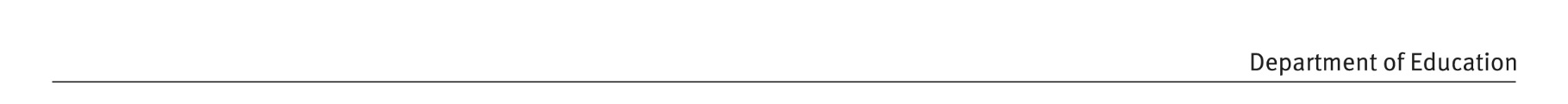 {Insert full name of parent/s}{Insert address}Dear {insert full name of parent/s}WARNING NOTICE ABOUT COMPULSORY SCHOOLING OBLIGATION – FAILURE TO ENROLSection 178(4) of the Education (General Provisions) Act 2006 (Qld)I refer to my notice dated {insert date of notice} sent under s.178(2) of the Education (General Provisions) Act 2006 (Qld) (the Act).  I am an authorised officer for the purposes of s.178 of the Act. I believe that {insert child’s full name} is not enrolled at a school. This letter is a warning notice to you under s.178(4) of the Act that I intend to recommend that a prosecution be commenced against you for failing to have your child enrolled in a school.  If you are prosecuted for an offence, you may be liable for a fine of up to 6 penalty units for the first offence, and up to 12 penalty units for each further offence. Information about penalty units is available from https://www.qld.gov.au/law/crime-and-police/types-of-crime/sentencing-fines-and-penalties-for-offences/.I encourage you to contact me on telephone {insert phone number} or by email at {insert email address} if you wish to meet to discuss your obligation and the support you need to meet your obligation. You may wish to provide me with a reasonable excuse for why {insert full name of child} is not enrolled in school as required.If I have not heard from you within five school days, I will ask for consent from the Regional Director to bring proceedings against you. If consent is given, your case will be referred to the Queensland Police Service for prosecution.Yours sincerelyAuthorised Officer{Name}{Position}